越南廣寧省投資說明會一線上WEBINAR INVESTMENT PROMOTION INTO QUANG NINH企業回覆是否來參加表格·一免費參加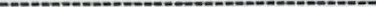 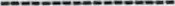 報名表請發到E-mail: invest.quangninh.2021@gmail.com詢問信息:黎光俊(駐台北越南經濟文化辦事處) ;電話: 022508· 1869公司名稱: Company name :公司名稱: Company name :地點:    Add :地點:    Add :参加代表人姓名Delegation職位Position電話/Tel傳真及E-mail